Synergic effect of Nanostructuring and Excess Mn3+ Content in the Electrochemical Performance of Li4Ti5O12 –LiNi0.5Mn1.5O4 Li-Ion Full-cellsAnulekha K. Haridas 1, 2, #, A. Jyothirmayi 1, Chandra S. Sharma 2* and Tata N. Rao 1*1International Advanced Research Centre for Powder Metallurgy and New Materials (ARCI), Hyderabad, Telangana, India.2 Creative & Advanced Research Based on Nanomaterials (CARBON) Laboratory, Department of Chemical Engineering, Indian Institute of Technology Hyderabad, Kandi, Sangareddy, 502285, Telangana, India.*Corresponding authors: cssharma@iith.ac.in, tata@arci.ac.in   # Current address: Department of Chemical and Bio-molecular Engineering, Rice University, Houston, Texas, United States.Supporting Information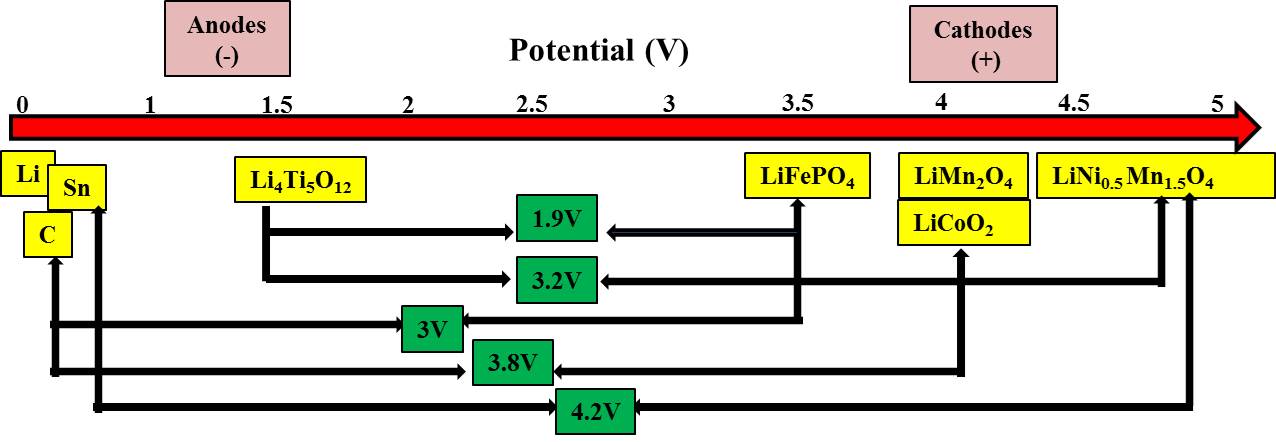 Figure S1: A representation of various full cell combinations of Li ion electrodes as a function of increase in potential with respect to Li. Full cell combining a low voltage anode and high voltage cathode provides high cell voltage which is directly related to the energy density of a battery. 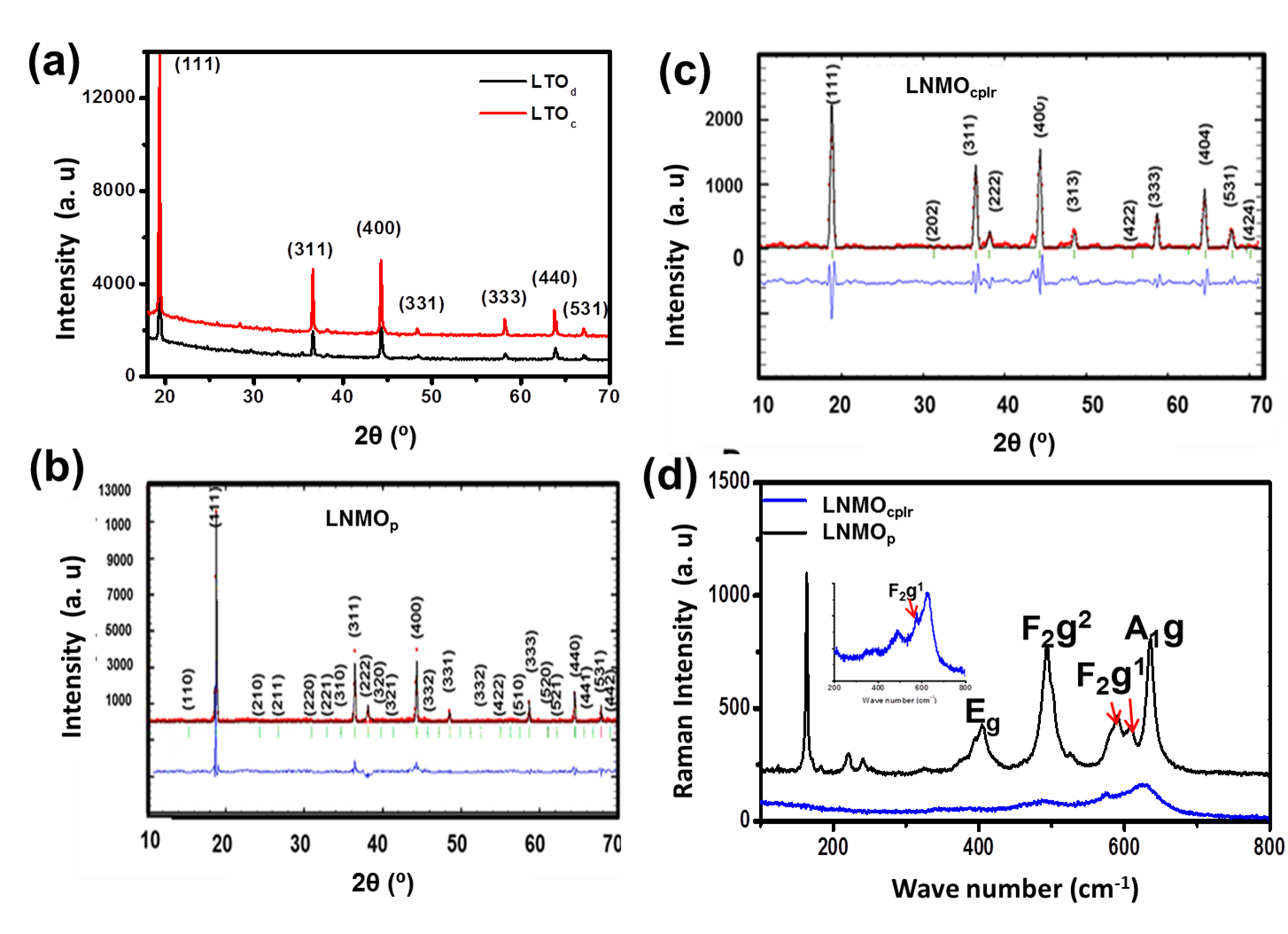 Figure S2: XRD and Raman studies of LTO and LNMO (a) XRD patterns of LTOd and LTOc, (b) and (c) Rietveld refined XRD patterns of LNMOp and LNMOcplr,  (d) A comparative Raman spectra of LNMOp and LNMOcplr.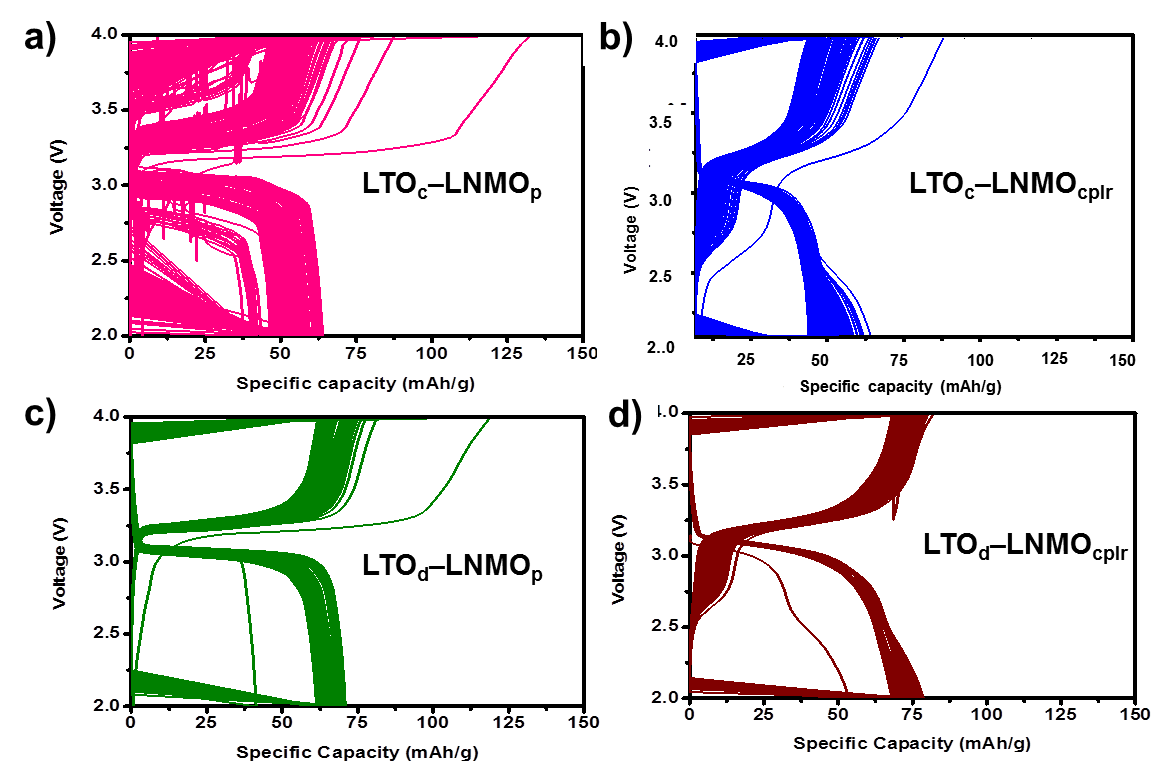 Figure S3. 200 cycle GCD voltage profiles of FCs at 1C rate. a) LTOc–LNMOp b) LTOc–LNMOcplr c) LTOd–LNMOp d) LTOd–LNMOcplr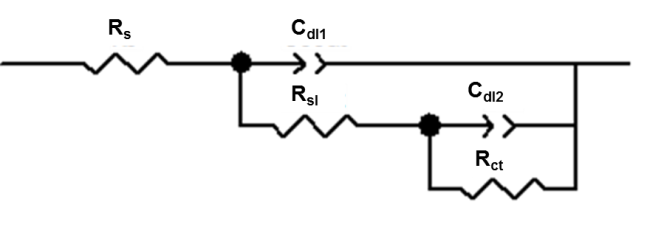 Figure S4. EIS equivalent circuit for LTOc–LNMOp FCTable S1: A summary of full cell EIS studiesFull-CellsRe (Ω)Rsl (Ω)Rct (Ω)Rw (Ω)LTOc –LNMOp4.34545.415007-LTOc –LNMOcplr4.6257.57135.26136.03LTOd –LNMOp4.0639.5090.02316.60LTOd –LNMOcplr4.1230.3179.13245.52